Marine Corp Toys for Tots Application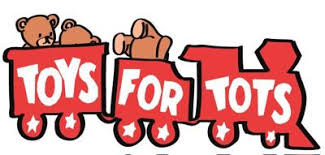 YEAR: 2021  This application is for children ages 0 – 8 Only/ Application # ______PARENT INFORMATION Parent: First Name: _________________________ Last Name: _______________________ Phone #: ________________________________ Cell: _______________________________How many children are you requesting toys for? ____________-------------------------------------------------------------------------------------------------------------------------------CHILD INFORMATIONLast Name: ____________________ First Name: ___________________ Middle Initial: ______Male: _____             Female: ______Age: _________CHILD INFORMATIONLast Name: ____________________ First Name: ___________________ Middle Initial: ______Male: _____               Female: _____Age: _______CHILD INFORMATIONLast Name: ____________________ First Name: ___________________ Middle Initial: ______Male: _____              Female: _____Age________CHILD INFORMATIONLast Name: ____________________ First Name: ___________________ Middle Initial: ______Male: _____         Female: _______Age: ________I certify that the information provided is true and correct to the best of my knowledge.Parent Signature________________________________________ Date: _________________Marine Corp Toys for Tots ApplicationYEAR: 2021  This application is for children ages 0 – 8 Only/ Application # ______PARENT INFORMATION Parent: First Name: _________________________ Last Name: _______________________ Phone #: ________________________________ Cell: _______________________________How many children are you requesting toys for? ____________-------------------------------------------------------------------------------------------------------------------------------                                                                  CHILD INFORMATIONLast Name: ____________________ First Name: ___________________ Middle Initial: ______Male: _____         Female: _______Age: ________                                                                            CHILD INFORMATIONLast Name: ____________________ First Name: ___________________ Middle Initial: ______Male: _____         Female: _______Age: ________                                                            	CHILD INFORMATIONLast Name: ____________________ First Name: ___________________ Middle Initial: ______Male: _____         Female: _______Age: ________                                                                  CHILD INFORMATIONLast Name: ____________________ First Name: ___________________ Middle Initial: ______Male: _____         Female: _______Age: ________I certify that the information provided is true and correct to the best of my knowledge.Parent Signature________________________________________ Date: _________________